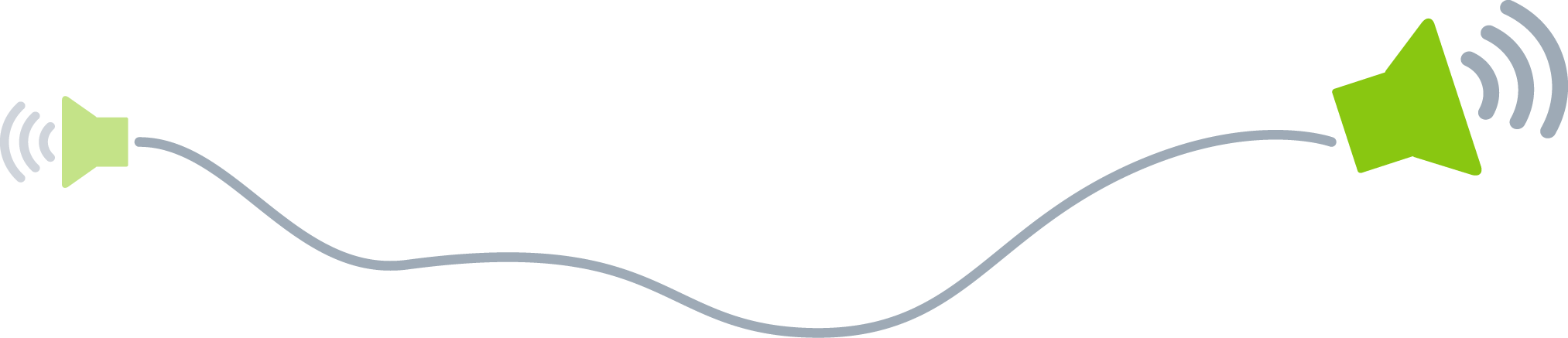 Notat[Klar til at skrive? Markér en linje eller et afsnit med tekst, og begynd at skrive for at erstatte den med din egen tekst. Du får de bedste resultater, hvis du undlader at indsætte mellemrum til højre for tegnene i din markering.][Vil du tilføje mere tekst? Det er legende let at matche formateringen i dette notat!] [For at få en hvilken som helst tekstformatering, som du ser her, skal du gå til galleriet Typografier på fanen Hjem.]Fra:[Navn på afsender]Til:[Navn på modtager]